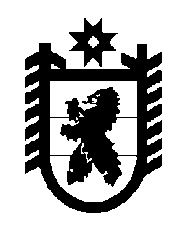 Российская Федерация Республика Карелия    УКАЗГЛАВЫ РЕСПУБЛИКИ КАРЕЛИЯО награждении государственными наградами Республики КарелияЗа заслуги перед республикой и многолетний добросовестный труд наградить ПОЧЕТНОЙ ГРАМОТОЙ РЕСПУБЛИКИ КАРЕЛИЯ:КАРПОВУ Наталью Семеновну – заместителя начальника правового управления Администрации Главы Республики Карелия,ЛАВРОВУ Светлану Борисовну – заместителя начальника управления бюджетного учета и финансового обеспечения – заместителя главного бухгалтера Администрации Главы Республики Карелия,НИКОЛЬСКУЮ Наталью Васильевну – заместителя Руководителя Администрации Главы Республики Карелия – начальника управления информатизации и защиты информации Администрации Главы Республики Карелия,СТЕПАНОВА Ивана Сергеевича  – начальника управления пресс-службы Главы Республики Карелия Администрации Главы Республики Карелия,ХЮДИЯЙНЕН Елену Ивановну – руководителя приемной Главы Республики Карелия Администрации Главы Республики Карелия.Исполняющий обязанности Главы Республики Карелия                                                 А.Е. Чепикг. Петрозаводск6 марта 2019 года№ 17